ÖZGEÇMİŞ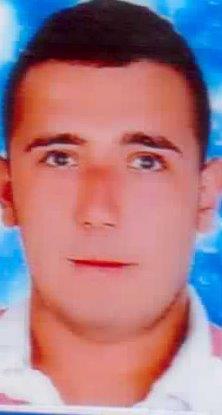 Adı-Soyadı:  BURAK ÇAKICI Branşı: FUTSALDoğum yeri ve yılı: KOZAN-28.01.1993
Cinsiyeti: ERKEKMedeni hali: BEKARÖğrenim Durumu: İLKÖĞRETİM MEZUNU2000-2008: 2 HAZİRAN İLKÖĞRETİM OKULU  KOZAN/ADANAİş Tecrübesi: 

2009-2014: BOZYEL SİGORTACILIK - HİZMETLİ2016-2017: KRM SİGORTA DANIŞMANLIK ŞİRKETİ - HİZMETLİGörev aldığı sivil toplum kuruluşları, görevleri ve yılları: 2017-         : TÜRKİYE GÖRME ENGELLİLER DERNEĞİ-SPORCUBitirmiş olduğu kurslar ve yılları: 2014: BEYAZAY GÖRME ENGELLİLER DERNEĞİ- SEKRETERLİK KURSU2014: KOZAN HALK EĞİTİM - SANTRAL KURSU Yaşamında değerli bulduğu başarıları: Özel zevkleri:FUTBOL OYNAMAK, GEZMEK, YÜZMEK,  MÜZİK DİNLEMEK, BELGESEL İZLEMEK.